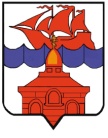 РОССИЙСКАЯ ФЕДЕРАЦИЯКРАСНОЯРСКИЙ КРАЙТАЙМЫРСКИЙ ДОЛГАНО-НЕНЕЦКИЙ МУНИЦИПАЛЬНЫЙ РАЙОНАДМИНИСТРАЦИЯ СЕЛЬСКОГО ПОСЕЛЕНИЯ ХАТАНГАПОСТАНОВЛЕНИЕ25.02.2014 г.                                                                                                                    № 026 - ПО внесении изменений и дополнений в Постановление администрации сельского поселения Хатанга от 08.07.2013 г. № 094-П “Об утверждении Порядка осуществления муниципального жилищного контроля в сельском поселении Хатанга”В целях организации и осуществления муниципального жилищного контроля на территории сельского поселения Хатанга, в соответствии с Федеральными законами от 06.10.2003 г. № 131-ФЗ "Об общих принципах организации местного самоуправления в Российской Федерации", от 26.12.2008 г. № 294-ФЗ "О защите прав юридических лиц и индивидуальных предпринимателей при осуществлении государственного контроля (надзора) и муниципального контроля", Законом Красноярского края от 07.02.2013 г. №4-1047 "О муниципальном жилищном контроле и взаимодействии органа государственного жилищного надзора Красноярского края с органами муниципального жилищного контроля", руководствуясь п.9 ч.1 ст.14 и ст.20 Жилищного кодекса Российской Федерации, п.6 ч.1 ст.7 и ч.1 ст.37 Устава сельского поселения Хатанга,   ПОСТАНОВЛЯЮ:Внести следующие изменения и дополнения в Постановление администрации сельского поселения Хатанга от 08.07.2013 г. № 094-П “Об утверждении Порядка осуществления муниципального жилищного контроля в сельском поселении Хатанга” (далее – Постановление):  1.1. В пункте 8.8. приложения к Постановлению: а) вместо слов “Прокуратура Таймырского района рассматривает” читать “Органы прокуратуры рассматривают”; б) вместо слова “вносит” читать “вносят”. 1.2. В пункте 9.7. приложения к Постановлению:  а) после слов “Заявление о согласовании проведения внеплановой выездной проверки” вставить слова “юридического лица, индивидуального предпринимателя”;б) вместо слов “прокуратурой района” читать “органом прокуратуры”. 1.3. В пункте 9.8. приложения к Постановлению: а) после слов “По результатам рассмотрения заявления о согласовании проведения внеплановой выездной проверки” вставить слова “юридического лица, индивидуального предпринимателя”; б) после слова “прокурором” исключить слово “района”.    Постановление вступает в силу после официального опубликования и подлежит размещению на официальном сайте органов местного самоуправления сельского поселения Хатанга. Контроль за выполнением настоящего Постановления оставляю за собой.И.о. Руководителя администрациисельского поселения Хатанга                                                                                 Е.А. Бондарев